Hva heter du?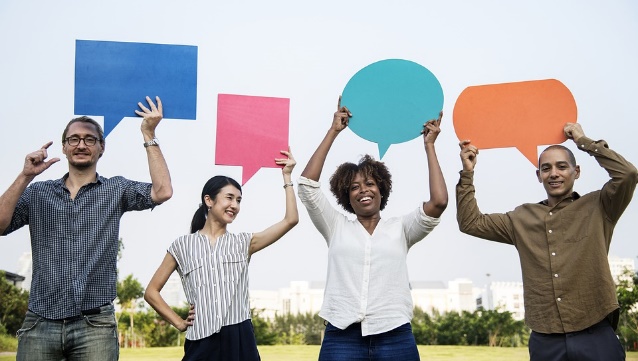 Hvor kommer du fra?Hva snakker du?Når kom du til Norge?Hvor bor du i Oslo?Hvordan har du det i Norge?Hva er vanskelig når du skal lese og skrive norsk?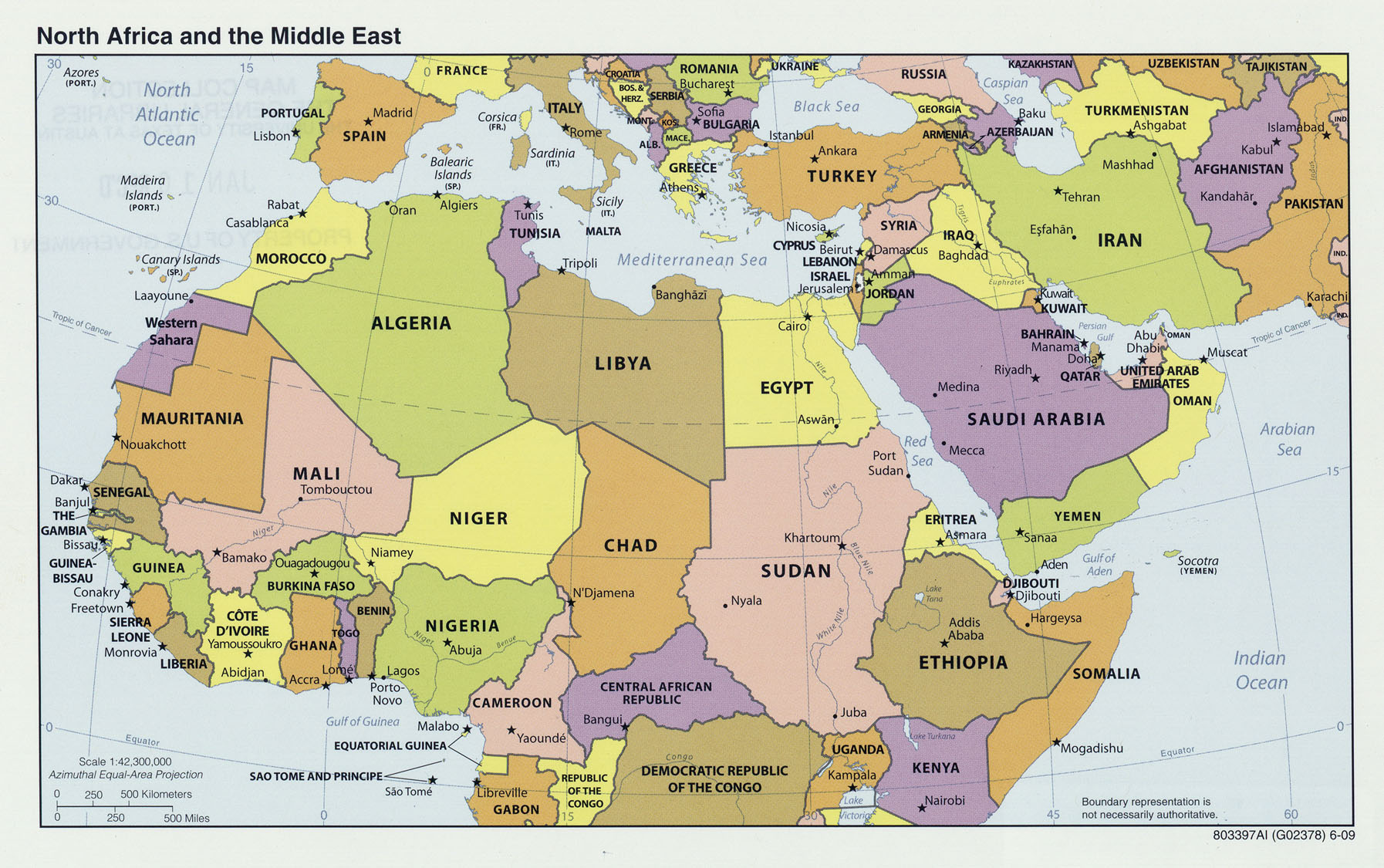 